 The title of your paper goes hereFirst A. Corresponding Author*1, Second B. Author2, Third C. Author, Fourth D. Author3, and Fifth E. Author4Abstract—This electronic document is a “live” template and already defines the components of your paper [title, text, heads, etc.] in its style sheet.  *CRITICAL:  Do Not Use Symbols, Special Characters, Footnotes, or Math in Paper Title or Abstract. (Abstract)Keywords—component, formatting, style, styling, insert (key words)Introduction (Heading 1)Please use this Microsoft Word™ based template for preparation of your abstract. The abstract must be submitted as .pdf file. Use the following format for the file name: “LastName_isstt2022abstract_#” where # is either “1”, or ”2”, depending on how many abstracts you are going to submit. Total length of the abstract text (not including title, names and listing of institutions) should not exceed 1 page for regular submissions. All type is Times New Roman. The title of the abstract is in bold, type size 18 with a maximum of two lines and centered. A line space of 11 pt size follows the abstract title. The authors’ initials and last name are in type size 11. Authors’ institutions and email address of the corresponding author (does not have to be the first author) are italicized, type size 10 and centered. This is followed by a line space in type size 10. Text of the abstract is in type size 10 and justified. Figures, diagrams, tables or photographs can be included in the abstract as long as the 1-page maximum length is respectred.  Please use a “Page Setup” of Margins (1” for all of top, bottom, left and right), Paper (“US Letter,” which is 8.5” wide by 11” long) and Layout (both header and footer are 0.5”). The abstract can have multiple paragraphs, but please do not use a line space between paragraphs. The maximum length for the abstract is one page. Your abstract will be technically reviewed and we will let you know if it has been accepted or not in a timely fashion. Please indicate your preference for presentation type and topic in the submission form. Your preference might be overruled by the reviewersPlace figures and tables at the top and bottom of columns. Avoid placing them in the middle of columns. Large figures and tables may span across both columns. Figure captions should be below the figures; table heads should appear above the tables. Insert figures and tables after they are cited in the text. Use the abbreviation “Fig. 1”, even at the beginning of a sentence. Figure Labels: Use 8 point Times New Roman for Figure labels. For the proceedings, a 2-4-page paper will be requested upon acceptance. The proceedings will be made available for download on the Symposium website and additionally be archived at the NRAO website. There will not be a paper print of the proceedings. In a manner, similar to previous years, a full paper version can also be submitted to the IEEE Transactions on Terahertz Science and Technology. The publications passing the standard peer-review process will then be published in an ISSTT special issue section of the IEEE Transactions on Terahertz Science and Technology.Student Competition RulesIn order to enter the student competition, the student must be currently enrolled in a graduate or under-graduate program. Submission must be done in .pdf format using this template below (max. 2 pages including figures and references).​The ISSTT 2022 Student Paper Competition, sponsored by Virginia Diodes, is held to identify and recognize outstanding technical contributions from individual students. In general, it is preferred that the submitted paper have only few authors. The first author must be the student; the last author must be the student's main advisor. Additional student co-authors are acceptable, but will also be subject to verification by the main advisor as detailed below. Up to 10 contributions will be selected as finalists and will have the opportunity to do a ~5-10 min oral presentation during the conference. The finalists will also receive a travel grant, which will include waived registration fee, lodging support during the days of the conference and access to all conference social activities at no extra charge. Those student papers not selected as finalists, but meeting the quality standards of the conference, will be automatically transferred to the poster presentation session.​First, second, and third prizes will be awarded based on content and presentation where the criteria are ranked in the following order:​1)    Creativity or novelty of the ideas presented in the paper
2)    Paper quality and technical soundness of the presented work
3)    Oral presentation of the paper at the conference and response to audience questions.​To be considered for an award, the student must (i) be the lead author, (ii) personally present the paper at ISSTT 2022, and (iii) the advisor must confirm that the paper is mostly the students work (>80%). During the paper submission process, the student is required to provide the name and email address of the main faculty advisor who will be asked, upon the selection of the paper as finalists, to certify that the work is at least 80% that of the student.​The student paper competition committee will inform all candidates if they are selected as finalists. Student paper finalists will be asked to upload their presentation slides by October 1, 2022.ReferencesFirst Author, et al., “Manuscript Title”, Name of Journal, Mon. YYYY.First Author, et al., “Manuscript Title”, Name of Journal, Mon. YYYY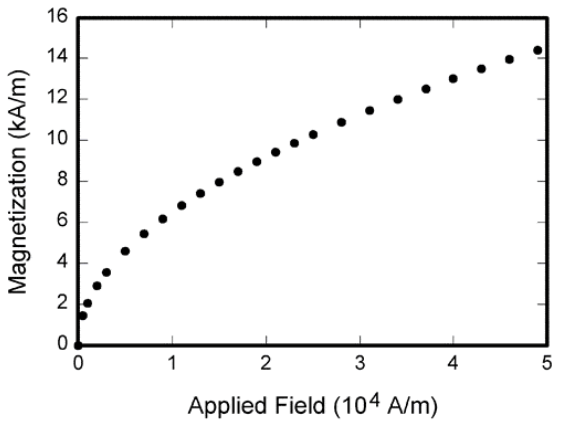 Example of a figure caption. (figure caption)Table Type StylesProceedings